Georgian Relativization(all data from: Foley, Steven. 2017. Cues & preferences in relative clause processing:Reading-time evidence from Georgian. MS, UC Santa Cruz)Some general factsKartvelian language family, about 4 mln speakersSOV/SVO, split ergative, rich agreement 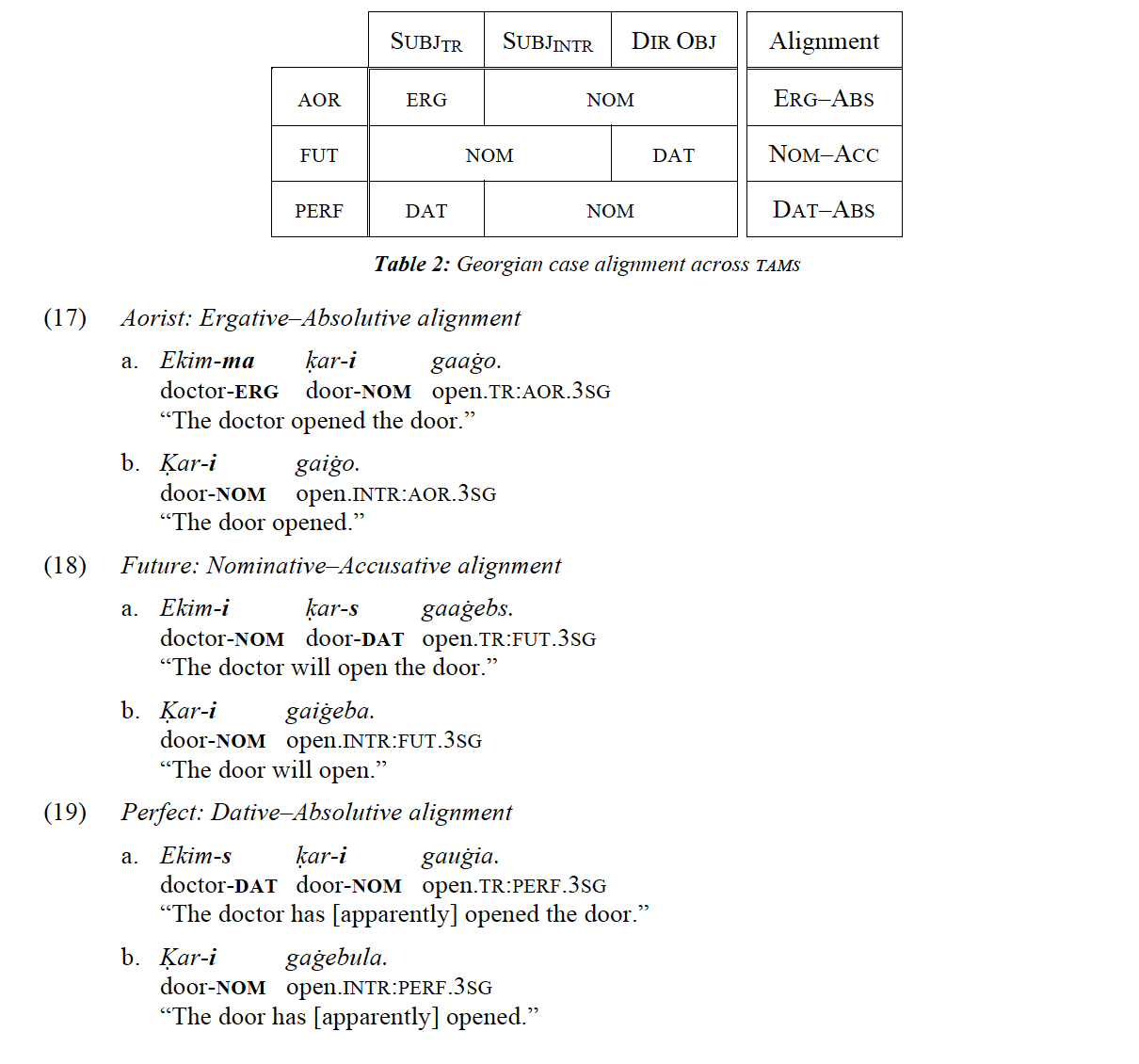 Relative clauses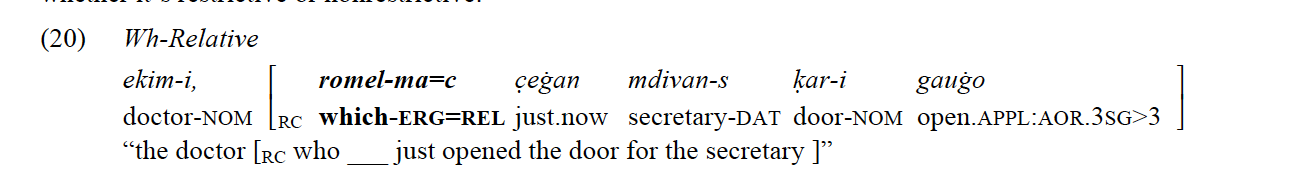 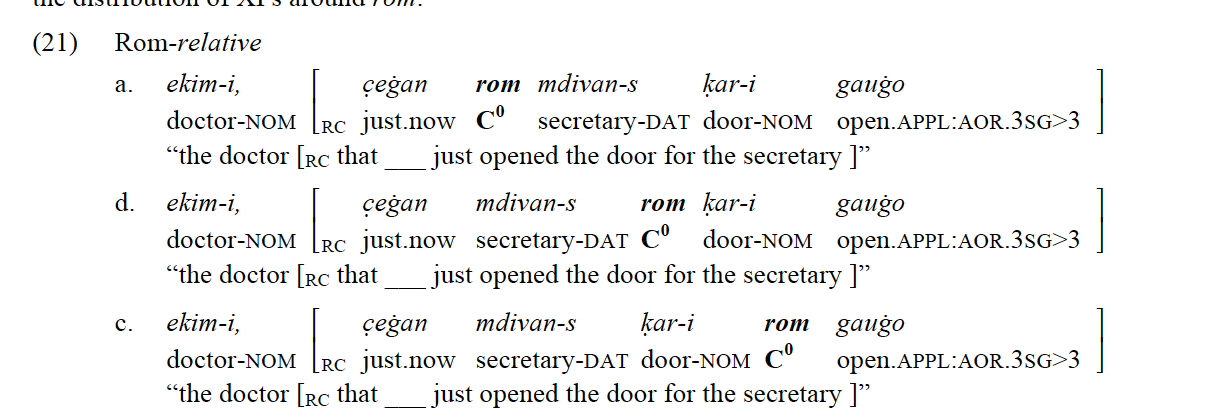 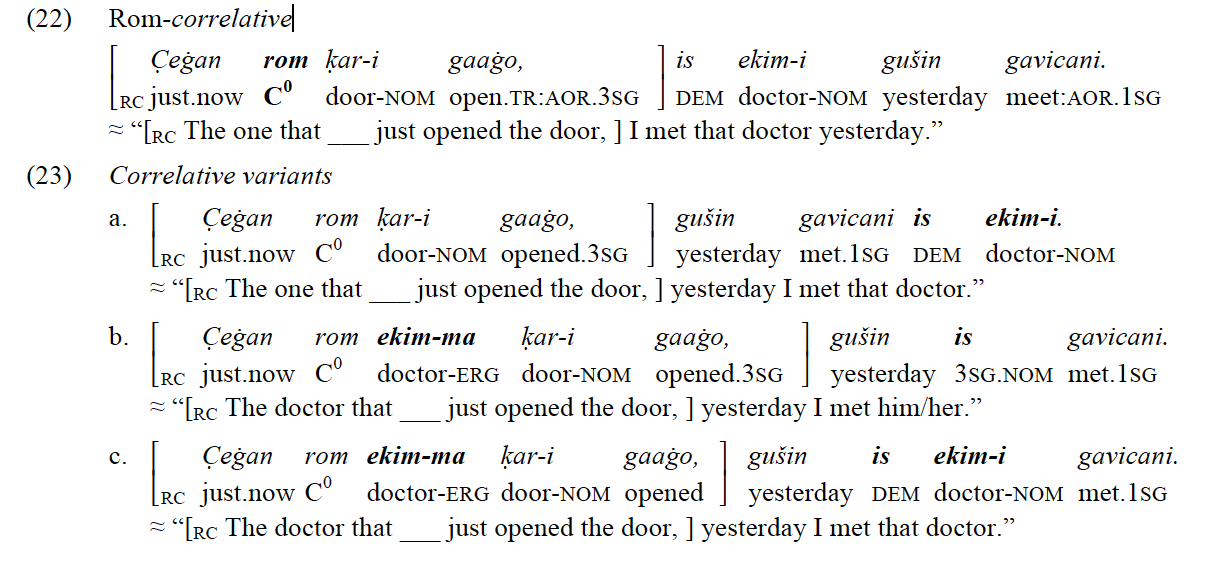 